Facebookopslag i 2022For projektet Værdiskabelse med græsprotein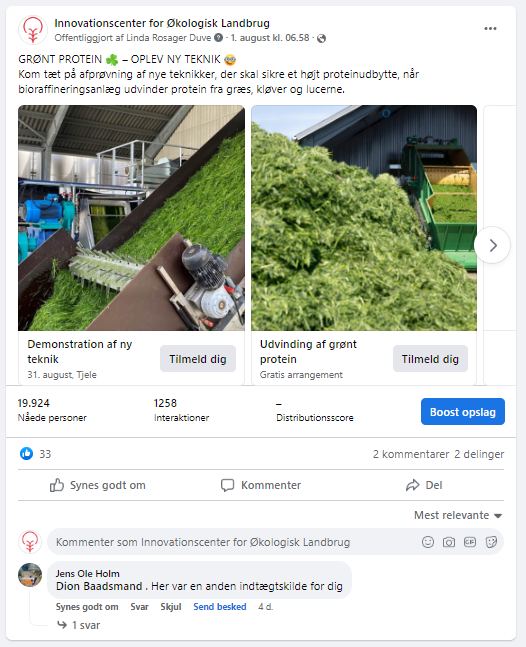 Innovationscenter for Økologisk Landbrug - Opslag | Facebook